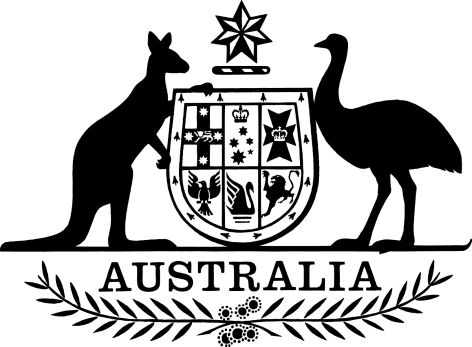 Australian Radiation Protection and Nuclear Safety (Licence Charges) Amendment (2023 Measures No. 1) Regulations 2023I, General the Honourable David Hurley AC DSC (Retd), Governor-General of the Commonwealth of Australia, acting with the advice of the Federal Executive Council, make the following regulations.Dated 			11 May 	2023David HurleyGovernor-GeneralBy His Excellency’s CommandGed KearneyAssistant Minister for Health and Aged Care
Parliamentary Secretary to the Minister for Health and Aged CareContents1	Name	12	Commencement	13	Authority	14	Schedules	1Schedule 1—Amendments	2Australian Radiation Protection and Nuclear Safety (Licence Charges) Regulations 2018	21  Name		This instrument is the Australian Radiation Protection and Nuclear Safety (Licence Charges) Amendment (2023 Measures No. 1) Regulations 2023.2  Commencement	(1)	Each provision of this instrument specified in column 1 of the table commences, or is taken to have commenced, in accordance with column 2 of the table. Any other statement in column 2 has effect according to its terms.Note:	This table relates only to the provisions of this instrument as originally made. It will not be amended to deal with any later amendments of this instrument.	(2)	Any information in column 3 of the table is not part of this instrument. Information may be inserted in this column, or information in it may be edited, in any published version of this instrument.3  Authority		This instrument is made under the Australian Radiation Protection and Nuclear Safety (Licence Charges) Act 1998.4  Schedules		Each instrument that is specified in a Schedule to this instrument is amended or repealed as set out in the applicable items in the Schedule concerned, and any other item in a Schedule to this instrument has effect according to its terms.Schedule 1—AmendmentsAustralian Radiation Protection and Nuclear Safety (Licence Charges) Regulations 20181  Subsection 8(2) (table items 1, 2 and 3, column headed “Amount ($)”)Omit “12,955”, substitute “13,343”.2  Subsection 8(2) (table item 4, column headed “Amount ($)”)Omit “38,865”, substitute “40,030”.3  Subsection 10(1) (table item 1, column headed “Amount ($)”)Omit “22,857”, substitute “23,542”.4  Subsection 10(1) (table item 2, column headed “Amount ($)”)Omit “3,680,859”, substitute “3,791,284”.5  Subsection 10(1) (table item 3, column headed “Amount ($)”)Omit “160,190”, substitute “164,995”.6  Section 12Omit $595”, substitute “$612”.7  Subsection 13(1) (table item 1, column headed “Amount ($)”)Omit “73,526”, substitute “75,731”.8  Subsection 13(1) (table item 2, column headed “Amount ($)”)Omit “125,828”, substitute “129,602”.9  Subsection 13(1) (table item 3, column headed “Amount ($)”)Omit “223,428”, substitute “230,130”.10  Subsection 13(1) (table item 4, column headed “Amount ($)”)Omit “16,223”, substitute “16,709”.11  Subsection 13(1) (table item 5, column headed “Amount ($)”)Omit “415,283”, substitute “427,741”.12  Subsection 13(1) (table item 6, column headed “Amount ($)”)Omit “408,122”, substitute “420,365”.13  Subsection 13(1) (table item 7, column headed “Amount ($)”)Omit “23,187”, substitute “23,882”.Commencement informationCommencement informationCommencement informationColumn 1Column 2Column 3ProvisionsCommencementDate/Details1.  The whole of this instrument1 July 2023.1 July 2023